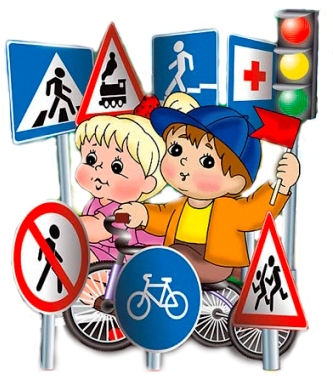 Уважаемые папы и мамы!Самое ценное что есть у нас – это жизнь и здоровье наших детей. Беспечность и равнодушие взрослых приводят к трагедии. За 12 месяцев 2015 года на территории Тамбовской области зарегистрировано 201 дорожно-транспортное происшествие с участием детей, в которых 7 детей и подростков погибли и 228 получили ранения. Проблема детского дорожно -транспортного травматизма с каждым годом становиться всё более значимой и актуальной. Дело в том, что у детей дошкольного возраста отсутствует навык безопасного поведения на улицах и дорогах, умение наблюдать: осматривать свой путь, замечать автомобиль, оценивать его скорость, направление движения, возможность внезапного появления автомобиля из-за стоящего транспорта, из-за кустов, киосков, заборов.А любопытство, желание постоянно открывать что-то новое, детская непосредственность – часто ставят их один на один перед реальными опасностями на улицах города. Родители должны помнить, что именно они являются для своего ребенка главным примером правильного и безопасного поведения на улице. Необходимо своевременно обучать детей ориентироваться в дорожной ситуации, воспитывать у ребенка потребность быть дисциплинированным и внимательным, осторожным и осмотрительным.Помните! Нарушая правила дорожного движения, вы как бы негласно разрешаете нарушать их своим детям!Дорога от дома в детский сад и обратно идеально подходит для того, что бы дать ребенку знания, формировать у него навыки безопасного поведения на улице. У ребенка целая гамма привычек формируется с самого раннего детства. Именно поэтому, необходимо формировать у него комплект «транспортных» привычек.Из дома надо выходить заблаговременно, чтобы идти не спеша.При движении по тротуару придерживаться стороны подальше от           проезжей части. Взрослый должен находиться со стороны проезжей части.Переходить проезжую часть только по пешеходному переходу и только шагом.Никогда не выходите на проезжую часть из-за стоящего транспорта и других предметов, закрывающих обзор. Выходя на проезжую часть, прекращайте разговоры, необходимо сосредотачивать внимание на дороге. Переходить проезжую часть только на зеленый сигнал светофора, предварительно убедившись в безопасности перехода.Если у подъезда стоят транспортные средства или растут деревья, кусты, остановитесь, осмотритесь по сторонам и определите: нет ли опасности приближающегося транспорта.  Идя по тротуару,  надо внимательно наблюдать за выездом автомобилей из арок дворов и поворотами транспорта на перекрестках. Наблюдая за приближающимися транспортными средствами, обращайте внимание на то, что за большими машинами может быть опасность – движущийся на большой скорости легковой автомобиль или мотоцикл. Поэтому лучше подождать, когда большая машина проедет, и убедиться в отсутствии скрытой опасности. Не выходите на проезжую часть из-за каких-либо препятствий: стоящих автомобилей, кустов, закрывающих обзор проезжей части.Играть можно только во дворе под наблюдением взрослого. На дорогу выходить нельзя. Входи в любой вид транспорта и выходи из него только тогда, когда он стоит. Не высовывайся из окна движущегося транспорта. Выходи из машины только с правой стороны, когда она подъехала к тротуару или обочине дороги.Не выезжай на велосипеде на проезжую часть.
Все понятия ребенок усвоит прочно, если его знакомят с правилами дорожного движения систематически, ненавязчиво. Используя для этого соответствующие ситуации на улице, во дворе, на дороге. Находясь с малышом на улице, полезно объяснять ему все, что происходит на дороге с транспортом, пешеходами. Обратите внимание на нарушителей, отметив, что, нарушая правила, они рискуют попасть в беду.Не пугайте ребенка улицей – панический страх перед транспортом не менее вреден, чем безопасность и невнимательность!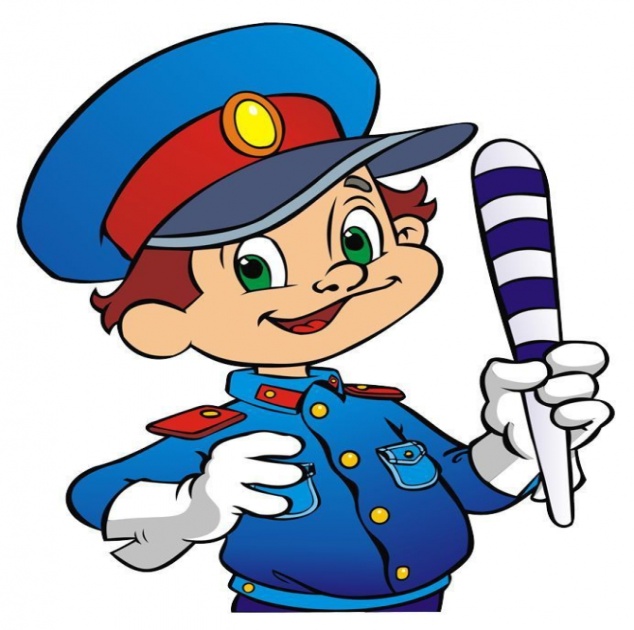 